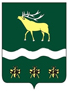 Российская Федерация Приморский крайЯковлевский муниципальный районМУНИЦИПАЛЬНЫЙ КОМИТЕТНОВОСЫСОЕВСКОГО СЕЛЬСКОГО ПОСЕЛЕНИЯ РЕШЕНИЕ         03 февраля 2022  года                   с. Новосысоевка                  № 52 - НПА«О внесении изменений и дополнений в Устав Новосысоевского сельского поселения Яковлевского муниципального района»В целях приведения Устава Новосысоевского сельского поселения Яковлевского муниципального района в соответствие с Федеральным законом от 01.07.2021 № 289-ФЗ «О внесении изменений в статью 28 Федерального закона «Об общих принципах организации местного самоуправления в Российской Федерации»,  руководствуясь пунктом 6 подпункта 6.1 статьи 20 Устава Новосысоевского сельского поселения, муниципальный комитет Новосысоевского сельского поселенияРЕШИЛ:1. Внести в Устав Новосысоевского сельского поселения принятый решением Муниципального комитета Новосысоевского сельского поселения № 12 от 11 января 2006 года («Новости поселения»,2006 год №1) следующие изменения:«1)  статью 14 дополнить частью 4.2 следующего содержания:«4.2   Порядок  организации и проведения публичных слушаний определяется  нормативными правовыми актами муниципального комитета Новосысоевского сельского поселения в соответствии с действующим законодательством и настоящим Уставом.».    2. Направить настоящее решение в Управление Министерства юстиции Российской Федерации по Приморскому краю для государственной регистрации.3. Настоящее решение подлежит опубликованию в печатном общественно-информационном издании Новосысоевского сельского поселения «Новости поселения» и размещению на официальном сайте Администрации Новосысоевского сельского поселения после государственной регистрации.4. Настоящее решение вступает в силу со дня его официального опубликования Глава                                                                                                 А.В. Лутченко                             Новосысоевского сельского поселения              подпись                расшифровка подписи